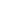 Year GroupAutumn Spring Summer Year GroupAutumn Spring Summer Little BudsShow attention to sounds and music. Respond emotionally and physically to music when it changes. Move and dance to music. Anticipate phrases and actions in rhymes and songs.    Explore their voices and enjoy making sounds.    Join in with songs and rhymes, making some sounds.     Make rhythmical and repetitive sounds.     Explore a range of sound-makers and instruments and play them in different ways.Show attention to sounds and music. Respond emotionally and physically to music when it changes. Move and dance to music. Anticipate phrases and actions in rhymes and songs.    Explore their voices and enjoy making sounds.    Join in with songs and rhymes, making some sounds.     Make rhythmical and repetitive sounds.     Explore a range of sound-makers and instruments and play them in different ways.Show attention to sounds and music. Respond emotionally and physically to music when it changes. Move and dance to music. Anticipate phrases and actions in rhymes and songs.    Explore their voices and enjoy making sounds.    Join in with songs and rhymes, making some sounds.     Make rhythmical and repetitive sounds.     Explore a range of sound-makers and instruments and play them in different ways.NurseryListen with increased attention to sounds. Respond to what they have heard, expressing their thoughts and feelings.Remember and sing entire songs. Sing the pitch of a tone sung by another person (‘pitch match’). Sing the melodic shape (moving melody, such as up and down, down and up) of familiar songs. Create their own songs or improvise a song around one they know.Play instruments with increasing control to express their feelings and ideas.Listen with increased attention to sounds. Respond to what they have heard, expressing their thoughts and feelings.Remember and sing entire songs. Sing the pitch of a tone sung by another person (‘pitch match’). Sing the melodic shape (moving melody, such as up and down, down and up) of familiar songs. Create their own songs or improvise a song around one they know.Play instruments with increasing control to express their feelings and ideas.Listen with increased attention to sounds. Respond to what they have heard, expressing their thoughts and feelings.Remember and sing entire songs. Sing the pitch of a tone sung by another person (‘pitch match’). Sing the melodic shape (moving melody, such as up and down, down and up) of familiar songs. Create their own songs or improvise a song around one they know.Play instruments with increasing control to express their feelings and ideas.ReceptionSing a range of well-known nursery rhymes and songs; Perform songs, rhymes, poems and stories with others, and – when appropriate try to move in time with music. Invent, adapt and recount narratives and stories with peers and their teacherListen attentively, move to and talk about music, expressing their feelings and responses.Watch and talk about dance and performance art, expressing their feelings and responses.Sing in a group or on their own, increasingly matching the pitch and following the melody.Develop storylines in their pretend play.Explore and engage in music making and dance, performing solo or in groupsSing a range of well-known nursery rhymes and songs; Perform songs, rhymes, poems and stories with others, and – when appropriate try to move in time with music. Invent, adapt and recount narratives and stories with peers and their teacherListen attentively, move to and talk about music, expressing their feelings and responses.Watch and talk about dance and performance art, expressing their feelings and responses.Sing in a group or on their own, increasingly matching the pitch and following the melody.Develop storylines in their pretend play.Explore and engage in music making and dance, performing solo or in groupsSing a range of well-known nursery rhymes and songs; Perform songs, rhymes, poems and stories with others, and – when appropriate try to move in time with music. Invent, adapt and recount narratives and stories with peers and their teacherListen attentively, move to and talk about music, expressing their feelings and responses.Watch and talk about dance and performance art, expressing their feelings and responses.Sing in a group or on their own, increasingly matching the pitch and following the melody.Develop storylines in their pretend play.Explore and engage in music making and dance, performing solo or in groupsYear 1Hey you!    Link to lessonhttps://www.resonatehubonline.co.uk/scheme/1311933-year-1/1312259-hey-youCharanga Music SchemeIn the GrooveLink to lessonhttps://www.resonatehubonline.co.uk/scheme/1311933-year-1/1312275-in-the-grooveCharanga Music SchemeYour imaginationLink to lessonhttps://www.resonatehubonline.co.uk/scheme/1311933-year-1/1314285-your-imaginationCharanga Music SchemeYear 2Hands, feet, heartLink to lessonhttps://www.resonatehubonline.co.uk/scheme/1311976-year-2/1312274-hands-feet-heartCharanga Music SchemeI wanna play in a bandLink to lessonhttps://www.resonatehubonline.co.uk/scheme/1311976-year-2/1312276-i-wanna-play-in-a-bandCharanga Music SchemeFriendship songLink to lessonhttps://www.resonatehubonline.co.uk/scheme/1311976-year-2/1314286-friendship-songCharanga Music SchemeYear 3Let your spirit flyLink to lessonhttps://www.resonatehubonline.co.uk/scheme/1312019-year-3/1312314-let-your-spirit-flyCharanga Music SchemeThe Dragon SongLink to lessonhttps://www.resonatehubonline.co.uk/scheme/1312019-year-3/1313453-the-dragon-songCharanga Music SchemeBringing us togetherLink to lessonhttps://www.resonatehubonline.co.uk/scheme/1312019-year-3/1314287-bringing-us-togetherCharanga Music SchemeYear 4Ukele                           UkeleUkeleYear 5Livin’ on a prayerLink to lessonhttps://www.resonatehubonline.co.uk/scheme/1312105-year-5/1312323-livin-on-a-prayerCharanga Music SchemeThe Fresh Prince of BelairLink to lessonhttps://www.resonatehubonline.co.uk/scheme/1312105-year-5/1313451-the-fresh-prince-of-bel-airCharanga Music SchemeDancing in the streetLink to lesson https://www.resonatehubonline.co.uk/scheme/1312105-year-5/1314278-dancing-in-the-streetCharanga Music SchemeYear 6HappyLink to lessonhttps://www.resonatehubonline.co.uk/scheme/1312148-year-6/1313588-happyCharanga Music SchemeMusic and MeLink to lessonhttps://www.resonatehubonline.co.uk/scheme/1312148-year-6/1328848-music-and-meCharanga Music Scheme